January 24, 2017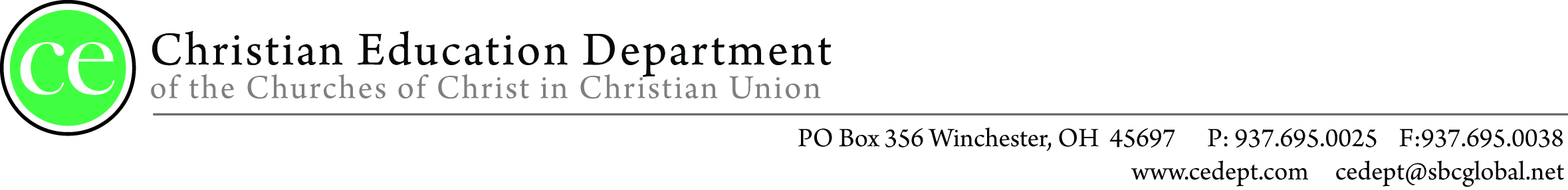 Greetings from the CE Dept,We would like to take this opportunity to invite you, your church’s teachers, and children’s workers to the 2017 Teacher Appreciation Dinner.   The Christian Education Department holds this banquet once a year in order to say “Thank You” for the countless hours of ministry promoting Christian Education throughout our denomination.   This year’s banquet will be held at Heritage Memorial Church in Washington Court House, Ohio on March 11, 2017.  The dinner will begin at 4:30pm in the Fellowship Hall and will be followed by a FREE concert at 6:00pm with our special guest The Martins.  During this time special presentations and awards will be given for this year’s “Outstanding Teacher”.  We ask that you take a few moments and fill out the enclosed form to nominate outstanding teachers and workers from your church so that they may be recognized for their dedication.   If you or others from your church wish to attend, please complete and return the form attached below along with your registration fee.   Individuals must register and have a ticket in order to attend the dinner; the concert is free of charge.Alternatively you may register online by going to www.cedept.comRegistration fees for the banquet:	$5.00 for Individuals$25.00 for 10 teachers/workers
$35.00 for 20 teachers/workers
$50.00 for 30 or more teachers/workers

The deadline for registration is March 06, 2017.  _ _ _ _ _ _ _ _ _ _ _ _ _ _ _ _ _ _ _ _ _ _ _ _ _ _ _ _ _ _ _ _ _ _ _ _ _ _ _ _ _ _ _ _ _ _ _ _ _ _ _ Appreciation Dinner Reply Form
(please fill this out and return it to the CE Department by March 06, 2017)  
Send it to:  Churches of Christ in Christian Union c/o Bruce A. Crabtree  1553 Lancaster Pike Circleville, Ohio 43113Name of Church: _______________________________________________Your Name: _____________________  Position: ______________________Number of Tickets Requested:__ _____    Phone number: _________________Your address (where to send the tickets): ________________________________________________________________________________________________________________________SS TEACHER/WORKER OF THE YEAR
NOMINEE FORM
Church Name:   ________________________________________________Your Name:___________________________________________________Name of Nominee:______________________________________________Number of years teaching/working:  _____________Grade level the nominee is teaching:
	Nursery			Elementary			Jr High
	Sr High			College & Career		Young Adult
	Senior Adult			Other _______________________

Why have you nominated this person?_______________________________________________________________________________________________________________________________________________________________________________________________________________________________________________________________________________________________________________________________________________________________________

Accomplishments of this individual:________________________________________________________________________________________________________________________________________________________________________________________________________________________________________________________________________________________________________________________________________________________________________Please complete this form and return it to the following address:Please complete this form and return it to the following address:
CE Department    PO Box 356    Winchester OH  45697